ISTITUTO ISTRUZIONE SUPERIORE “BENINI” - MELEGNANO STUDENTI MOBILITA’ IN USCITAALLEGATO 1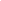 Richiesta di partecipazione a un progetto di mobilità studentesca all’esteroAl Dirigente Scolastico …………………………………………………………………Al coordinatore della classe ……………………………………………………………Al Consiglio della Classe ………………………………………………………………….OGGETTO: Richiesta di partecipazione a un progetto di mobilità studentesca che prevede la frequenza del quarto anno, o parte di esso, all’esteroCon la presente, desideriamo informarVi che nostro/a figlio/a ………………………………………………………………………ha manifestato l’interesse a partecipare ad un programma di mobilità studentesca internazionale, per cui dovrebbe   svolgere   l’intero   anno   scolastico   ………………………………….   /   il   periodo  (indicare   i   mesi)……………………………………………………………………………. dell’anno scolastico all’estero.Chiediamo gentilmente al Consiglio di Classe che, sulla base del profilo e del profitto di nostro/a figlio/a, ne valuti l’idoneità a partecipare a un programma di questo tipo.I genitori:Padre: …………………………………………………………………………………………… Firma ………….………………………………………Madre: ……………………………………………………………………………………........Firma ………………………………………..………..Indirizzo…………………………………………………………………………………………………………………………………………………………Tel……………………………………………………………………… E-mail……………………………………………………………………………….Data: …………………………………………